Приложение № 2Перечень функций при реализации, которых наиболее вероятно возникает коррупцияГосударственный контроль и надзор за соблюдением законодательства Российской Федерации в сфере средств массовой информации, массовых коммуникаций, телевизионного вещания, радиовещания.Государственный контроль и надзор в сфере связи:2.1. за соблюдением требований к построению и порядку ввода в эксплуатацию сетей электросвязи, составляющих единую сеть электросвязи Российской Федерации, и почтовой связи;2.2. за соблюдением оператором связи требований к пропуску трафика и его маршрутизации;2.3. за соблюдением порядка распределения ресурса нумерации единой сети электросвязи Российской Федерации;2.4. за соответствием использования операторами связи выделенного им ресурса нумерации установленному порядку использования ресурса нумерации единой сети электросвязи Российской Федерации;2.5. за выполнением правил присоединения сетей электросвязи к сети связи общего пользования, в том числе условий присоединения;2.6. за соблюдением операторами связи правил оказания услуг связи;2.7. за использованием в сети связи общего пользования, технологических сетях и сетях связи специального назначения (в случае их присоединения к сети связи общего пользования) средств связи, прошедших обязательное подтверждение соответствия установленным требованиям;2.8. за выполнением операторами связи требований к управлению сетями связи;2.9. за выполнением операторами связи требований к защите сетей (сооружений) связи от несанкционированного доступа к ним и передаваемой по ним информации;2.10. за выполнением операторами связи требований к сетям и средствам связи для проведения оперативно-розыскных мероприятий;2.11. за соблюдением пользователями радиочастотного спектра порядка его использования, норм и требований к параметрам излучения (приема) радиоэлектронных средств и высокочастотных устройств гражданского назначения;2.12. за соблюдением пользователями радиочастотного спектра порядка, требований и условий, относящихся к использованию радиоэлектронных средств или высокочастотных устройств, включая надзор с учетом сообщений (данных), полученных в процессе проведения радиочастотной службой радиоконтроля;2.13. за соблюдением операторами связи требований метрологического обеспечения оборудования, используемого для оказания и учета объемов оказанных услуг связи (длительности соединения и объема трафика);2.14. за соблюдением нормативов частоты сбора письменной корреспонденции из почтовых ящиков, ее обмена, перевозки и доставки, а также контрольных сроков пересылки почтовых отправлений и почтовых переводов денежных средств;2.15. за исполнением организациями федеральной почтовой связи и операторами связи, имеющими право самостоятельно оказывать услуги подвижной радиотелефонной связи, а также операторами связи, занимающими существенное положение в сети связи общего пользования, которые имеют право самостоятельно оказывать услуги связи по передаче данных и оказывают услуги связи на основании договоров с абонентами - физическими лицами, Федерального закона от 07.08.2001 N 115-ФЗ "О противодействии легализации (отмыванию) доходов, полученных преступным путем, и финансированию терроризма" в части фиксирования, хранения и представления информации об операциях, подлежащих обязательному контролю, а также за организацией и осуществлением ими внутреннего контроля);2.16. за соблюдением порядка учета передаваемых и принимаемых почтовых отправлений и денежных средств между организациями почтовой связи;2.17. за соблюдением порядка использования франкировальных машин. Государственный контроль и надзор за соблюдением лицензионных условий и требований (далее - лицензионные требования) владельцами (соискателями) лицензий, предоставление которых отнесено к компетенции Федеральной службы по надзору в сфере связи, информационных технологий и массовых коммуникаций.Государственный контроль и надзор в сфере персональных данных:4.1. за соответствием обработки персональных данных требованиям законодательства Российской Федерации в области персональных данных.Государственный контроль и надзор за представлением обязательного федерального экземпляра документов в установленной сфере деятельности Федеральной службы по надзору в сфере связи, информационных технологий и массовых коммуникаций.Государственный контроль и надзор за соблюдением требований законодательства Российской Федерации в сфере защиты детей от информации, причиняющей вред их здоровью и (или) развитию, к производству и выпуску средств массовой информации, вещанию телеканалов, радиоканалов, телепрограмм и радиопрограмм, а также к распространению информации посредством информационно-телекоммуникационных сетей (в том числе сети Интернет) и сетей подвижной радиотелефонной связи (за исключением контроля и надзора за соответствием требованиям законодательства Российской Федерации в сфере защиты детей от информации, причиняющей вред их здоровью и (или) развитию, информационной продукции, реализуемой потребителям, в части указания в сопроводительных документах на информационную продукцию сведений, полученных в результате классификации информационной продукции, и размещения в соответствии с указанными сведениями знака информационной продукции с соблюдением требований технических регламентов, а также за соблюдением образовательными и научными организациями требований законодательства Российской Федерации в сфере защиты детей от информации, причиняющей вред их здоровью и (или) развитию, к информационной продукции, используемой как в образовательном процессе, так и при предоставлении образовательными и научными организациями доступа к информационно-телекоммуникационным сетям, в том числе сети Интернет).Государственный контроль за деятельностью организаторов распространения информации в информационно-телекоммуникационной сети "Интернет", связанной с хранением информации о фактах приема, передачи, доставки и (или) обработки голосовой информации, письменного текста, изображений, звуков или иных электронных сообщений пользователей сети "Интернет" и информации об этих пользователях.Регистрация:8.1. средств массовой информации, продукция которых предназначена для распространения преимущественно на территории субъекта (субъектов) Российской Федерации, входящих в подведомственную территорию;8.2. радиоэлектронных средств и высокочастотных устройств гражданского назначения.Выдача разрешений:9.1. на применение франкировальных машин;9.2. на судовые радиостанции, используемые на морских судах, судах внутреннего плавания и судах смешанного (река - море) плавания на основании заявлений граждан Российской Федерации и заявлений российских юридических лиц или индивидуальных предпринимателей, эксплуатирующих судно от своего имени, независимо от того, являются ли они собственником судна или используют его на условиях аренды или на ином законном основании.10. Определение     поставщиков    (подрядчиков,   исполнителей)   и   заключениегосударственных контрактов, а также иных гражданско-правовых договоров на поставки товаров, выполнение работ, оказание услуг для обеспечения нужд Управления в пределах доведенных до него лимитов бюджетных обязательств, в соответствии с установленным законодательством Российской Федерации.11. Рассмотрение обращений операторов связи по вопросам присоединения сетейэлектросвязи и взаимодействия операторов связи, принятие по ним решений и выдача предписаний в соответствии с федеральным законом.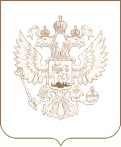 РОСКОМНАДЗОРУПРАВЛЕНИЕ ФЕДЕРАЛЬНОЙ СЛУЖБЫ ПО НАДЗОРУ В СФЕРЕ СВЯЗИ, ИНФОРМАЦИОННЫХ ТЕХНОЛОГИЙ И МАССОВЫХ КОММУНИКАЦИЙПО РЯЗАНСКОЙ ОБЛАСТИП Р И К А З___05.09.2017___                                                                                                    № _______130_______РязаньОб утверждении перечня должностей федеральной государственной  гражданской службы, при назначении на которые граждане и при замещении которых федеральные государственные  гражданские служащие Управления Федеральной службы по надзору в сфере связи, информационных технологий и массовых коммуникаций по Рязанской области обязаны представлять сведения о своих доходах, расходах, об имуществе и обязательствах имущественного характера, а также сведения о доходах, расходах, об имуществе и обязательствах имущественного характера своих супруги (супруга) и несовершеннолетних детей           В соответствии со статьей 8 Федерального закона от 25 декабря 2008 г. N 273-ФЗ "О противодействии коррупции", статьей 2 Федерального закона от 03 декабря 2012 г. N 230-ФЗ «О контроле за соответствием расходов лиц, заменяющих государственные должности, и иных лиц их доходам», в целях реализации Указа Президента Российской Федерации от 18 мая 2009 года № 557 «Об утверждении перечня должностей федеральной государственной службы, при назначении на которые граждане и при замещении которых федеральные государственные служащие обязаны представлять сведения о своих доходах, об имуществе и обязательствах имущественного характера, а также сведения о доходах, об имуществе и обязательствах имущественного характера своих супруги (супруга) и несовершеннолетних детей», Указа Президента Российской Федерации от 02 апреля 2013 года № 310 «О мерах по реализации отдельных положений Федерального закона «О контроле за соответствием расходов лиц, заменяющих государственные должности, и иных лиц их доходам»,  Приказа Роскомнадзора от 17.03.2017 № 41 «Об утверждении перечня должностей федеральной государственной гражданской службы в Федеральной службы по надзору в сфере связи, информационных технологий и массовых коммуникаций и её территориальных органов, при замещении которых федеральные государственные гражданские служащие обязаны представлять сведения о своих доходах, об имуществе и обязательствах имущественного характера, а также сведения о доходах, об имуществе и обязательствах имущественного характера своих супруги (супруга) и несовершеннолетних детей», зарегистрированный Минюстом РФ 07.04.2017, регистрационный № 46308, в соответствии с Положением об Управлении Федеральной службы по надзору в сфере связи, информационных технологий и массовых коммуникаций по Рязанской области, утвержденного руководителем Федеральной службы по надзору в сфере связи, информационных технологий и массовых коммуникаций от 25.01.2016 № 62, на основании Прококола заседания Комиссии по соблюдению требований к служебному поведению федеральных государственных гражданских служащих Управления Федеральной службы по надзору в сфере связи, информационных технологий и массовых коммуникаций по Рязанской области и урегулированию конфликта интересов от 24.08.2017 № 2 и в целях выявления коррупционных рисков, возникающих при реализации функций Управления Федеральной службы по надзору в сфере связи, информационных технологий и массовых коммуникаций по Рязанской области,  приказываю:  1. Утвердить прилагаемый перечень должностей федеральной государственной  гражданской службы, при назначении на которые граждане и при замещении которых федеральные государственные гражданские служащие Управления Федеральной службы по надзору в сфере связи, информационных технологий и массовых коммуникаций по Рязанской области обязаны представлять сведения о своих доходах, расходах, об имуществе и обязательствах имущественного характера, а также сведения о доходах, расходах, об имуществе и обязательствах имущественного характера своих супруги (супруга) и несовершеннолетних детей (приложение № 1).2. Утвердить прилагаемый перечень функций при реализации, которых наиболее вероятно возникает коррупция (приложение № 2).3. Признать утратившим силу приказ Управления Роскомнадзора по Рязанской области от 02.12.2016 № 154 «Об утверждении перечня должностей федеральной государственной  гражданской службы, при назначении на которые граждане и при замещении которых федеральные государственные  гражданские служащие Управления Федеральной службы по надзору в сфере связи, информационных технологий и массовых коммуникаций по Рязанской области обязаны представлять сведения о своих доходах, расходах, об имуществе и обязательствах имущественного характера, а также сведения о доходах, расходах, об имуществе и обязательствах имущественного характера своих супруги (супруга) и несовершеннолетних детей».4. Контроль за исполнением настоящего приказа оставляю за собой.Руководитель Управления			                                       Н.В. ДинариеваО.В. Коржова(4912) 20-20-60Проект приказа подготовлен:Главный специалист – экспертООФПК                                                             _______________О.В. Коржова        						   			 «___»__________ 2017г. СОГЛАСОВАНО:Начальник отдела – главный бухгалтерООФПК                                                             _______________  Г.А. Суворова           						                     «___» __________ 2017г.Ведущий специалист – экспертООФПК                                                             _______________ С.В. Копейкин        						   		           «___» __________ 2017г.  Приложение № 1Перечень должностей федеральной государственной гражданской службы, при   замещении которых федеральные государственные  гражданские служащие Управления Федеральной службы по надзору в сфере связи, информационных технологий и массовых коммуникаций по Рязанской области обязаны представлять сведения о своих доходах, расходах, об имуществе и обязательствах имущественного характера, а также сведения о доходах, расходах, об имуществе и обязательствах имущественного характера своих супруги (супруга) и несовершеннолетних детей (далее – перечень)Об утверждении перечня должностей федеральной государственной  гражданской службы, при назначении на которые граждане и при замещении которых федеральные государственные  гражданские служащие Управления Федеральной службы по надзору в сфере связи, информационных технологий и массовых коммуникаций по Рязанской области обязаны представлять сведения о своих доходах, расходах, об имуществе и обязательствах имущественного характера, а также сведения о доходах, расходах, об имуществе и обязательствах имущественного характера своих супруги (супруга) и несовершеннолетних детей           В соответствии со статьей 8 Федерального закона от 25 декабря 2008 г. N 273-ФЗ "О противодействии коррупции", статьей 2 Федерального закона от 03 декабря 2012 г. N 230-ФЗ «О контроле за соответствием расходов лиц, заменяющих государственные должности, и иных лиц их доходам», в целях реализации Указа Президента Российской Федерации от 18 мая 2009 года № 557 «Об утверждении перечня должностей федеральной государственной службы, при назначении на которые граждане и при замещении которых федеральные государственные служащие обязаны представлять сведения о своих доходах, об имуществе и обязательствах имущественного характера, а также сведения о доходах, об имуществе и обязательствах имущественного характера своих супруги (супруга) и несовершеннолетних детей», Указа Президента Российской Федерации от 02 апреля 2013 года № 310 «О мерах по реализации отдельных положений Федерального закона «О контроле за соответствием расходов лиц, заменяющих государственные должности, и иных лиц их доходам»,  Приказа Роскомнадзора от 17.03.2017 № 41 «Об утверждении перечня должностей федеральной государственной гражданской службы в Федеральной службы по надзору в сфере связи, информационных технологий и массовых коммуникаций и её территориальных органов, при замещении которых федеральные государственные гражданские служащие обязаны представлять сведения о своих доходах, об имуществе и обязательствах имущественного характера, а также сведения о доходах, об имуществе и обязательствах имущественного характера своих супруги (супруга) и несовершеннолетних детей», зарегистрированный Минюстом РФ 07.04.2017, регистрационный № 46308, в соответствии с Положением об Управлении Федеральной службы по надзору в сфере связи, информационных технологий и массовых коммуникаций по Рязанской области, утвержденного руководителем Федеральной службы по надзору в сфере связи, информационных технологий и массовых коммуникаций от 25.01.2016 № 62, на основании Прококола заседания Комиссии по соблюдению требований к служебному поведению федеральных государственных гражданских служащих Управления Федеральной службы по надзору в сфере связи, информационных технологий и массовых коммуникаций по Рязанской области и урегулированию конфликта интересов от 24.08.2017 № 2 и в целях выявления коррупционных рисков, возникающих при реализации функций Управления Федеральной службы по надзору в сфере связи, информационных технологий и массовых коммуникаций по Рязанской области,  приказываю:  1. Утвердить прилагаемый перечень должностей федеральной государственной  гражданской службы, при назначении на которые граждане и при замещении которых федеральные государственные гражданские служащие Управления Федеральной службы по надзору в сфере связи, информационных технологий и массовых коммуникаций по Рязанской области обязаны представлять сведения о своих доходах, расходах, об имуществе и обязательствах имущественного характера, а также сведения о доходах, расходах, об имуществе и обязательствах имущественного характера своих супруги (супруга) и несовершеннолетних детей (приложение № 1).2. Утвердить прилагаемый перечень функций при реализации, которых наиболее вероятно возникает коррупция (приложение № 2).3. Признать утратившим силу приказ Управления Роскомнадзора по Рязанской области от 02.12.2016 № 154 «Об утверждении перечня должностей федеральной государственной  гражданской службы, при назначении на которые граждане и при замещении которых федеральные государственные  гражданские служащие Управления Федеральной службы по надзору в сфере связи, информационных технологий и массовых коммуникаций по Рязанской области обязаны представлять сведения о своих доходах, расходах, об имуществе и обязательствах имущественного характера, а также сведения о доходах, расходах, об имуществе и обязательствах имущественного характера своих супруги (супруга) и несовершеннолетних детей».4. Контроль за исполнением настоящего приказа оставляю за собой.Руководитель Управления			                                       Н.В. ДинариеваО.В. Коржова(4912) 20-20-60Проект приказа подготовлен:Главный специалист – экспертООФПК                                                             _______________О.В. Коржова        						   			 «___»__________ 2017г. СОГЛАСОВАНО:Начальник отдела – главный бухгалтерООФПК                                                             _______________  Г.А. Суворова           						                     «___» __________ 2017г.Ведущий специалист – экспертООФПК                                                             _______________ С.В. Копейкин        						   		           «___» __________ 2017г.  Приложение № 1Перечень должностей федеральной государственной гражданской службы, при   замещении которых федеральные государственные  гражданские служащие Управления Федеральной службы по надзору в сфере связи, информационных технологий и массовых коммуникаций по Рязанской области обязаны представлять сведения о своих доходах, расходах, об имуществе и обязательствах имущественного характера, а также сведения о доходах, расходах, об имуществе и обязательствах имущественного характера своих супруги (супруга) и несовершеннолетних детей (далее – перечень)Об утверждении перечня должностей федеральной государственной  гражданской службы, при назначении на которые граждане и при замещении которых федеральные государственные  гражданские служащие Управления Федеральной службы по надзору в сфере связи, информационных технологий и массовых коммуникаций по Рязанской области обязаны представлять сведения о своих доходах, расходах, об имуществе и обязательствах имущественного характера, а также сведения о доходах, расходах, об имуществе и обязательствах имущественного характера своих супруги (супруга) и несовершеннолетних детей           В соответствии со статьей 8 Федерального закона от 25 декабря 2008 г. N 273-ФЗ "О противодействии коррупции", статьей 2 Федерального закона от 03 декабря 2012 г. N 230-ФЗ «О контроле за соответствием расходов лиц, заменяющих государственные должности, и иных лиц их доходам», в целях реализации Указа Президента Российской Федерации от 18 мая 2009 года № 557 «Об утверждении перечня должностей федеральной государственной службы, при назначении на которые граждане и при замещении которых федеральные государственные служащие обязаны представлять сведения о своих доходах, об имуществе и обязательствах имущественного характера, а также сведения о доходах, об имуществе и обязательствах имущественного характера своих супруги (супруга) и несовершеннолетних детей», Указа Президента Российской Федерации от 02 апреля 2013 года № 310 «О мерах по реализации отдельных положений Федерального закона «О контроле за соответствием расходов лиц, заменяющих государственные должности, и иных лиц их доходам»,  Приказа Роскомнадзора от 17.03.2017 № 41 «Об утверждении перечня должностей федеральной государственной гражданской службы в Федеральной службы по надзору в сфере связи, информационных технологий и массовых коммуникаций и её территориальных органов, при замещении которых федеральные государственные гражданские служащие обязаны представлять сведения о своих доходах, об имуществе и обязательствах имущественного характера, а также сведения о доходах, об имуществе и обязательствах имущественного характера своих супруги (супруга) и несовершеннолетних детей», зарегистрированный Минюстом РФ 07.04.2017, регистрационный № 46308, в соответствии с Положением об Управлении Федеральной службы по надзору в сфере связи, информационных технологий и массовых коммуникаций по Рязанской области, утвержденного руководителем Федеральной службы по надзору в сфере связи, информационных технологий и массовых коммуникаций от 25.01.2016 № 62, на основании Прококола заседания Комиссии по соблюдению требований к служебному поведению федеральных государственных гражданских служащих Управления Федеральной службы по надзору в сфере связи, информационных технологий и массовых коммуникаций по Рязанской области и урегулированию конфликта интересов от 24.08.2017 № 2 и в целях выявления коррупционных рисков, возникающих при реализации функций Управления Федеральной службы по надзору в сфере связи, информационных технологий и массовых коммуникаций по Рязанской области,  приказываю:  1. Утвердить прилагаемый перечень должностей федеральной государственной  гражданской службы, при назначении на которые граждане и при замещении которых федеральные государственные гражданские служащие Управления Федеральной службы по надзору в сфере связи, информационных технологий и массовых коммуникаций по Рязанской области обязаны представлять сведения о своих доходах, расходах, об имуществе и обязательствах имущественного характера, а также сведения о доходах, расходах, об имуществе и обязательствах имущественного характера своих супруги (супруга) и несовершеннолетних детей (приложение № 1).2. Утвердить прилагаемый перечень функций при реализации, которых наиболее вероятно возникает коррупция (приложение № 2).3. Признать утратившим силу приказ Управления Роскомнадзора по Рязанской области от 02.12.2016 № 154 «Об утверждении перечня должностей федеральной государственной  гражданской службы, при назначении на которые граждане и при замещении которых федеральные государственные  гражданские служащие Управления Федеральной службы по надзору в сфере связи, информационных технологий и массовых коммуникаций по Рязанской области обязаны представлять сведения о своих доходах, расходах, об имуществе и обязательствах имущественного характера, а также сведения о доходах, расходах, об имуществе и обязательствах имущественного характера своих супруги (супруга) и несовершеннолетних детей».4. Контроль за исполнением настоящего приказа оставляю за собой.Руководитель Управления			                                       Н.В. ДинариеваО.В. Коржова(4912) 20-20-60Проект приказа подготовлен:Главный специалист – экспертООФПК                                                             _______________О.В. Коржова        						   			 «___»__________ 2017г. СОГЛАСОВАНО:Начальник отдела – главный бухгалтерООФПК                                                             _______________  Г.А. Суворова           						                     «___» __________ 2017г.Ведущий специалист – экспертООФПК                                                             _______________ С.В. Копейкин        						   		           «___» __________ 2017г.  Приложение № 1Перечень должностей федеральной государственной гражданской службы, при   замещении которых федеральные государственные  гражданские служащие Управления Федеральной службы по надзору в сфере связи, информационных технологий и массовых коммуникаций по Рязанской области обязаны представлять сведения о своих доходах, расходах, об имуществе и обязательствах имущественного характера, а также сведения о доходах, расходах, об имуществе и обязательствах имущественного характера своих супруги (супруга) и несовершеннолетних детей (далее – перечень)Об утверждении перечня должностей федеральной государственной  гражданской службы, при назначении на которые граждане и при замещении которых федеральные государственные  гражданские служащие Управления Федеральной службы по надзору в сфере связи, информационных технологий и массовых коммуникаций по Рязанской области обязаны представлять сведения о своих доходах, расходах, об имуществе и обязательствах имущественного характера, а также сведения о доходах, расходах, об имуществе и обязательствах имущественного характера своих супруги (супруга) и несовершеннолетних детей           В соответствии со статьей 8 Федерального закона от 25 декабря 2008 г. N 273-ФЗ "О противодействии коррупции", статьей 2 Федерального закона от 03 декабря 2012 г. N 230-ФЗ «О контроле за соответствием расходов лиц, заменяющих государственные должности, и иных лиц их доходам», в целях реализации Указа Президента Российской Федерации от 18 мая 2009 года № 557 «Об утверждении перечня должностей федеральной государственной службы, при назначении на которые граждане и при замещении которых федеральные государственные служащие обязаны представлять сведения о своих доходах, об имуществе и обязательствах имущественного характера, а также сведения о доходах, об имуществе и обязательствах имущественного характера своих супруги (супруга) и несовершеннолетних детей», Указа Президента Российской Федерации от 02 апреля 2013 года № 310 «О мерах по реализации отдельных положений Федерального закона «О контроле за соответствием расходов лиц, заменяющих государственные должности, и иных лиц их доходам»,  Приказа Роскомнадзора от 17.03.2017 № 41 «Об утверждении перечня должностей федеральной государственной гражданской службы в Федеральной службы по надзору в сфере связи, информационных технологий и массовых коммуникаций и её территориальных органов, при замещении которых федеральные государственные гражданские служащие обязаны представлять сведения о своих доходах, об имуществе и обязательствах имущественного характера, а также сведения о доходах, об имуществе и обязательствах имущественного характера своих супруги (супруга) и несовершеннолетних детей», зарегистрированный Минюстом РФ 07.04.2017, регистрационный № 46308, в соответствии с Положением об Управлении Федеральной службы по надзору в сфере связи, информационных технологий и массовых коммуникаций по Рязанской области, утвержденного руководителем Федеральной службы по надзору в сфере связи, информационных технологий и массовых коммуникаций от 25.01.2016 № 62, на основании Прококола заседания Комиссии по соблюдению требований к служебному поведению федеральных государственных гражданских служащих Управления Федеральной службы по надзору в сфере связи, информационных технологий и массовых коммуникаций по Рязанской области и урегулированию конфликта интересов от 24.08.2017 № 2 и в целях выявления коррупционных рисков, возникающих при реализации функций Управления Федеральной службы по надзору в сфере связи, информационных технологий и массовых коммуникаций по Рязанской области,  приказываю:  1. Утвердить прилагаемый перечень должностей федеральной государственной  гражданской службы, при назначении на которые граждане и при замещении которых федеральные государственные гражданские служащие Управления Федеральной службы по надзору в сфере связи, информационных технологий и массовых коммуникаций по Рязанской области обязаны представлять сведения о своих доходах, расходах, об имуществе и обязательствах имущественного характера, а также сведения о доходах, расходах, об имуществе и обязательствах имущественного характера своих супруги (супруга) и несовершеннолетних детей (приложение № 1).2. Утвердить прилагаемый перечень функций при реализации, которых наиболее вероятно возникает коррупция (приложение № 2).3. Признать утратившим силу приказ Управления Роскомнадзора по Рязанской области от 02.12.2016 № 154 «Об утверждении перечня должностей федеральной государственной  гражданской службы, при назначении на которые граждане и при замещении которых федеральные государственные  гражданские служащие Управления Федеральной службы по надзору в сфере связи, информационных технологий и массовых коммуникаций по Рязанской области обязаны представлять сведения о своих доходах, расходах, об имуществе и обязательствах имущественного характера, а также сведения о доходах, расходах, об имуществе и обязательствах имущественного характера своих супруги (супруга) и несовершеннолетних детей».4. Контроль за исполнением настоящего приказа оставляю за собой.Руководитель Управления			                                       Н.В. ДинариеваО.В. Коржова(4912) 20-20-60Проект приказа подготовлен:Главный специалист – экспертООФПК                                                             _______________О.В. Коржова        						   			 «___»__________ 2017г. СОГЛАСОВАНО:Начальник отдела – главный бухгалтерООФПК                                                             _______________  Г.А. Суворова           						                     «___» __________ 2017г.Ведущий специалист – экспертООФПК                                                             _______________ С.В. Копейкин        						   		           «___» __________ 2017г.  Приложение № 1Перечень должностей федеральной государственной гражданской службы, при   замещении которых федеральные государственные  гражданские служащие Управления Федеральной службы по надзору в сфере связи, информационных технологий и массовых коммуникаций по Рязанской области обязаны представлять сведения о своих доходах, расходах, об имуществе и обязательствах имущественного характера, а также сведения о доходах, расходах, об имуществе и обязательствах имущественного характера своих супруги (супруга) и несовершеннолетних детей (далее – перечень)№ 
п/пНаименование должностей федеральной          
государственной гражданской службыФамилия, имя, отчество федерального государственного  гражданского служащего  Фамилия, имя, отчество федерального государственного  гражданского служащего  РуководствоРуководствоРуководствоРуководство1. Руководитель Управления                                                                                          Динариева Надежда ВикторовнаДинариева Надежда Викторовна2. Заместитель руководителя Управления  вакансиявакансияОтдел организационной, финансовой, правовой работы и кадровОтдел организационной, финансовой, правовой работы и кадровОтдел организационной, финансовой, правовой работы и кадровОтдел организационной, финансовой, правовой работы и кадров1. Начальник отдела – главный бухгалтер                                 Суворова Галина АлександровнаСуворова Галина Александровна2.Главный специалист – экспертКоржова Ольга ВладимировнаКоржова Ольга Владимировна3.Ведущий специалист-экспертКопейкин Сергей ВикторовичКопейкин Сергей Викторович4. Старший специалист 1 разрядаКороткова Марина ВладимировнаКороткова Марина Владимировна5.Старший специалист 1 разрядаКрючков Владимир КонстантиновичКрючков Владимир КонстантиновичОтдел контроля и надзора в сфере связиОтдел контроля и надзора в сфере связиОтдел контроля и надзора в сфере связиОтдел контроля и надзора в сфере связи1. Начальник отделаБатурицкий Игорь КазимировичБатурицкий Игорь Казимирович2. Главный специалист – экспертКузнецов Александр ИвановичКузнецов Александр Иванович3. Ведущий специалист-экспертБрезгин Сергей НиколаевичБрезгин Сергей Николаевич4.Ведущий специалист-экспертЖалыбина Галина  АнатольевнаЖалыбина Галина  Анатольевна5.Ведущий специалист-экспертЖарков Александр НиколаевичЖарков Александр Николаевич6.Ведущий специалист-экспертПанкратова Людмила НиколаевнаПанкратова Людмила Николаевна7.Ведущий специалист-экспертФедотова Ирина МихайловнаФедотова Ирина МихайловнаОтдел по защите прав субъектов персональных данных, надзора в сфере  массовых коммуникаций и информационных технологийОтдел по защите прав субъектов персональных данных, надзора в сфере  массовых коммуникаций и информационных технологийОтдел по защите прав субъектов персональных данных, надзора в сфере  массовых коммуникаций и информационных технологийОтдел по защите прав субъектов персональных данных, надзора в сфере  массовых коммуникаций и информационных технологий1.Начальник отделаАнциперов Алексей ВячеславовичАнциперов Алексей Вячеславович2.Главный специалист – экспертПрохоров Олег ВячеславовичПрохоров Олег Вячеславович3.Ведущий специалист-экспертМасюков Антон ВасильевичМасюков Антон Васильевич4.Ведущий специалист-экспертПирогова Полина ВладимировнаПирогова Полина Владимировна5.Ведущий специалист-экспертПолякова Наталья ВитальевнаПолякова Наталья Витальевна6.Специалист-экспертПронин Дмитрий АлексеевичПронин Дмитрий Алексеевич